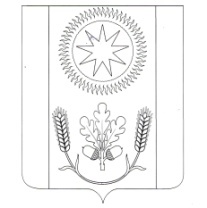 АДМИНИСТРАЦИЯ СЕЛЬСКОГО ПОСЕЛЕНИЯ ВЕНЦЫ-ЗАРЯГУЛЬКЕВИЧСКОГО РАЙОНАПОСТАНОВЛЕНИЕАДМИНИСТРАЦИЯ СЕЛЬСКОГО ПОСЕЛЕНИЯ ВЕНЦЫ-ЗАРЯГУЛЬКЕВИЧСКОГО РАЙОНАПОСТАНОВЛЕНИЕАДМИНИСТРАЦИЯ СЕЛЬСКОГО ПОСЕЛЕНИЯ ВЕНЦЫ-ЗАРЯГУЛЬКЕВИЧСКОГО РАЙОНАПОСТАНОВЛЕНИЕАДМИНИСТРАЦИЯ СЕЛЬСКОГО ПОСЕЛЕНИЯ ВЕНЦЫ-ЗАРЯГУЛЬКЕВИЧСКОГО РАЙОНАПОСТАНОВЛЕНИЕАДМИНИСТРАЦИЯ СЕЛЬСКОГО ПОСЕЛЕНИЯ ВЕНЦЫ-ЗАРЯГУЛЬКЕВИЧСКОГО РАЙОНАПОСТАНОВЛЕНИЕАДМИНИСТРАЦИЯ СЕЛЬСКОГО ПОСЕЛЕНИЯ ВЕНЦЫ-ЗАРЯГУЛЬКЕВИЧСКОГО РАЙОНАПОСТАНОВЛЕНИЕот22.11.2021№118поселок Венцыпоселок Венцыпоселок Венцыпоселок Венцыпоселок Венцыпоселок ВенцыотступотступотступотступотступотступОб отмене постановления администрации сельского поселения Венцы-Заря Гулькевичского района от 16 сентября 2021 года № 91 «О внесении изменения в постановление администрации сельского поселения Венцы-Заря Гулькевичского района от 11 сентября 2012 года № 114 «Об утверждении порядка создания и использования парковок (парковочных мест) расположенных на автомобильных дорогах сельского поселения Венцы-Заря Гулькевичского района»Об отмене постановления администрации сельского поселения Венцы-Заря Гулькевичского района от 16 сентября 2021 года № 91 «О внесении изменения в постановление администрации сельского поселения Венцы-Заря Гулькевичского района от 11 сентября 2012 года № 114 «Об утверждении порядка создания и использования парковок (парковочных мест) расположенных на автомобильных дорогах сельского поселения Венцы-Заря Гулькевичского района»Об отмене постановления администрации сельского поселения Венцы-Заря Гулькевичского района от 16 сентября 2021 года № 91 «О внесении изменения в постановление администрации сельского поселения Венцы-Заря Гулькевичского района от 11 сентября 2012 года № 114 «Об утверждении порядка создания и использования парковок (парковочных мест) расположенных на автомобильных дорогах сельского поселения Венцы-Заря Гулькевичского района»Об отмене постановления администрации сельского поселения Венцы-Заря Гулькевичского района от 16 сентября 2021 года № 91 «О внесении изменения в постановление администрации сельского поселения Венцы-Заря Гулькевичского района от 11 сентября 2012 года № 114 «Об утверждении порядка создания и использования парковок (парковочных мест) расположенных на автомобильных дорогах сельского поселения Венцы-Заря Гулькевичского района»Об отмене постановления администрации сельского поселения Венцы-Заря Гулькевичского района от 16 сентября 2021 года № 91 «О внесении изменения в постановление администрации сельского поселения Венцы-Заря Гулькевичского района от 11 сентября 2012 года № 114 «Об утверждении порядка создания и использования парковок (парковочных мест) расположенных на автомобильных дорогах сельского поселения Венцы-Заря Гулькевичского района»Об отмене постановления администрации сельского поселения Венцы-Заря Гулькевичского района от 16 сентября 2021 года № 91 «О внесении изменения в постановление администрации сельского поселения Венцы-Заря Гулькевичского района от 11 сентября 2012 года № 114 «Об утверждении порядка создания и использования парковок (парковочных мест) расположенных на автомобильных дорогах сельского поселения Венцы-Заря Гулькевичского района»отступотступотступотступотступотступВ связи с приведением в соответствие действующему законодательству Российской Федерации, п о с т а н о в л я ю:В связи с приведением в соответствие действующему законодательству Российской Федерации, п о с т а н о в л я ю:В связи с приведением в соответствие действующему законодательству Российской Федерации, п о с т а н о в л я ю:В связи с приведением в соответствие действующему законодательству Российской Федерации, п о с т а н о в л я ю:В связи с приведением в соответствие действующему законодательству Российской Федерации, п о с т а н о в л я ю:В связи с приведением в соответствие действующему законодательству Российской Федерации, п о с т а н о в л я ю:ЛИСТ СОГЛАСОВАНИЯЛИСТ СОГЛАСОВАНИЯЛИСТ СОГЛАСОВАНИЯпостановления администрации сельского поселения Венцы-Заря Гулькевичского района от _________________ №________постановления администрации сельского поселения Венцы-Заря Гулькевичского района от _________________ №________постановления администрации сельского поселения Венцы-Заря Гулькевичского района от _________________ №________«Об отмене постановления администрации сельского поселения Венцы-Заря Гулькевичского района от 16 сентября 2021 года № 91 «О внесении изменения в постановление администрации сельского поселения Венцы-Заря Гулькевичского района от 11 сентября 2012 года № 114 «Об утверждении порядка создания и использования парковок (парковочных мест) расположенных на автомобильных дорогах сельского поселения Венцы-Заря Гулькевичского района»»«Об отмене постановления администрации сельского поселения Венцы-Заря Гулькевичского района от 16 сентября 2021 года № 91 «О внесении изменения в постановление администрации сельского поселения Венцы-Заря Гулькевичского района от 11 сентября 2012 года № 114 «Об утверждении порядка создания и использования парковок (парковочных мест) расположенных на автомобильных дорогах сельского поселения Венцы-Заря Гулькевичского района»»«Об отмене постановления администрации сельского поселения Венцы-Заря Гулькевичского района от 16 сентября 2021 года № 91 «О внесении изменения в постановление администрации сельского поселения Венцы-Заря Гулькевичского района от 11 сентября 2012 года № 114 «Об утверждении порядка создания и использования парковок (парковочных мест) расположенных на автомобильных дорогах сельского поселения Венцы-Заря Гулькевичского района»»Проект подготовлен и внесен:Заместитель главы сельского поселения Венцы-Заря Гулькевичского районаМ.Н. ВолковаПроект согласован:Главный специалист сектора администрации сельского поселения Венцы-Заря Гулькевичского районаД.М. ЛаврентьеваГлавный специалист администрации сельского поселения Венцы-Заря Гулькевичского района  М.Н. ВасиленкоРуководитель МКУ «УОД ОМСУ и МУ сельского поселения Венцы-Заря»А.С. Косицкий